	Fund Request Form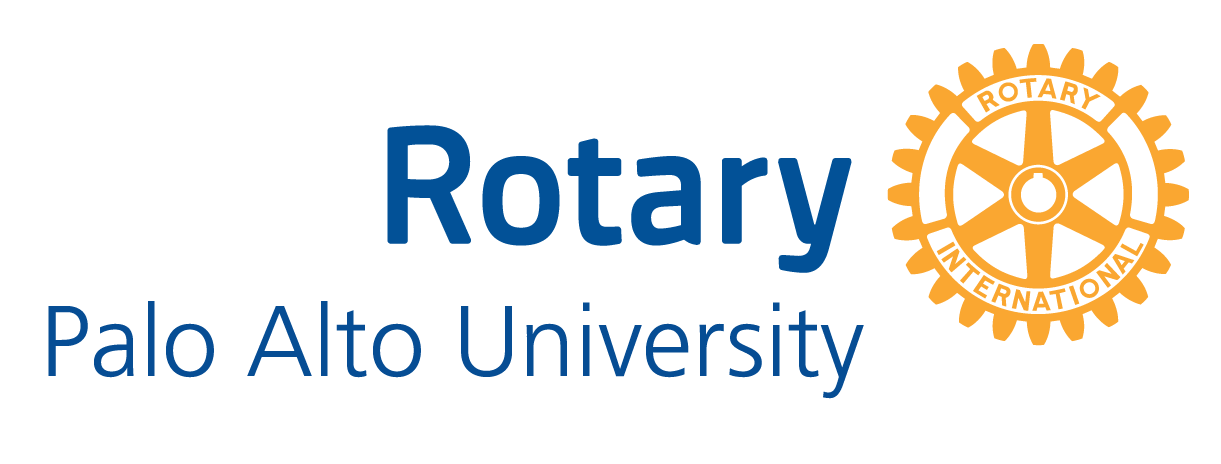 (To be submitted to Board of Directors for approval at Board meeting prior to funding)Budget to be Charged:If knownFunding Source(s) / Amount(s):COMPLETE THIS SECTION FOR EXPENSE REIMBURSEMENTItemized Receipts Attached FOR Expense Reimbursement (if applicable):(To be completed at PAUR Board Meeting)Amount Allocated for Project $		BOD Approval Date 	Bank Account to be Charged	Date Funds Disbursed 		Check # 	APPROVED:Request Date:Fund Request purposeProject Name: Project                      Expense Project                      Expense Project                      ExpenseCOMPLETE THIS SECTION FOR AVENUE OF SERVICE PROJECTS                    requires:                                      Member Volunteers                                  FundsCOMPLETE THIS SECTION FOR AVENUE OF SERVICE PROJECTS                    requires:                                      Member Volunteers                                  FundsCOMPLETE THIS SECTION FOR AVENUE OF SERVICE PROJECTS                    requires:                                      Member Volunteers                                  Funds YES                     NO YES                     NOIf volunteers needed, estimated number and date of work party:If volunteers needed, estimated number and date of work party:If volunteers needed, estimated number and date of work party:Name of PAUR Member(s) Requesting Funds:Name of PAUR Member(s) Requesting Funds:Name of PAUR Member(s) Requesting Funds:PAUR Board Member(s) Responsible for Project Oversight:PAUR Board Member(s) Responsible for Project Oversight:PAUR Board Member(s) Responsible for Project Oversight:Contact Information on Institution & Person with On-Site Responsibility:Contact Information on Institution & Person with On-Site Responsibility:Contact Information on Institution & Person with On-Site Responsibility:Contact Information on Institution & Person with On-Site Responsibility:Description of Project – (includes timetable for feedback to PAUR Board):Description of Project – (includes timetable for feedback to PAUR Board):Description of Project – (includes timetable for feedback to PAUR Board):Description of Project – (includes timetable for feedback to PAUR Board):Benefits of Project to Community, Recipients & PAUR:Benefits of Project to Community, Recipients & PAUR:Benefits of Project to Community, Recipients & PAUR:Benefits of Project to Community, Recipients & PAUR:TOTAL COST OF PROJECT:TOTAL COST OF PROJECT:TOTAL COST OF PROJECT:$ALL FUND REQUESTED:ALL FUND REQUESTED:ALL FUND REQUESTED:$ Check made Payable to:Check made Payable to:Complete Mailing Address:Complete Mailing Address:Approved at Committee Meeting dated (if applicable)Approved at Committee Meeting dated (if applicable)YouthCommunityInternationalVocationalPresident’s FundSocial Club OperationsOther: PAUR Club Funds$5170 DDF Grant$DAF Fund for the Future$5170 Foundation Account
(charged to)$ El Salvador Community Youth Fundraising proceeds President’s Club OtherDateVendor /Purpose AmountTOTAL$PresidentTreasurerService Chair